PUBLIC EMERGENCY MEDICAL SERVICES FOR ADULTS (GENERAL PRACTITIONER)NOT LOCATED AT THE HOSPTIAL OF PARDUBICE Erno Košťála 1014
Pardubice – Dubina 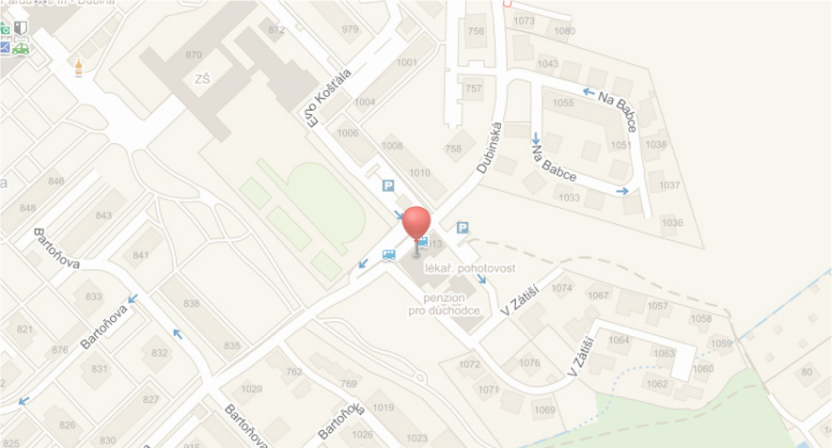 Tel: +420 466 989 000, +420 775 063 309 Email:info@novohradsky.eu
novohradsky@seznam.cz Web:www.pardubickalekarskapohotovost.cz
Facebook:www.facebook.com/novohradsky
www.facebook.com/pohotovostpardubiceGeneral practitioner for adults: MUDr. Vítězslav Novohradský, Ph.D. How to get there by bus? Bus 8 – Bus stop „Dubina penzion“. Hours of operation for the Emergency Medical Services:Monday to Friday:  2:00 p.m-10:00 p.m.Saturday: 10:00 a.m -10:00 p.mSunday: 10:00 a.m -10:00 p.m. MUDr. Vítězslav Novohradský’s hours:Monday: 2:00 pm - 6:00 pmTuesday: 2:00 pm to - 6:00 pmWednesday: 8:00 am - 10:00 pmThursday: 2:00 pm - 6:00 pm (by appointment only)Friday: 2:00 pm - 6:00 pmSaturday: closedSunday: closedPUBLIC EMERGENCY MEDICAL SERVICES FOR KIDS AND TEENAGERSHOSPITAL OF PARDUBICENemocnice Pardubického kraje, a.s., Kyjevská 44, Pardubice, Building 7 (see the map)
Tel: +420 466 015 405
Office hours: Monday to Friday:  4:00 pm – 8:00 pm 
Saturday, Sunday, bank holidays: 8:00 am - 7:00 pmA charge of 90 CZK must be paid before the medical check at the automatic collection point in Building 15 (see the map). The receipt is presented to the staff at the appropriate medical ward.PUBLIC  EMERGENCY MEDICAL SERVICES:
TREATMENT OF INJURIES FOR CHILDREN AND TEENAGERSHOSPITAL OF PARDUBICENemocnice Pardubického kraje, a.s., Kyjevská 44, Pardubice, building 27 (cf. map)
Tel: +420 466 012 888
Opening hours: Monday to Friday:  3:30 pm – 7:00 pm 
Saturday, Sunday, bank holidays: 24h/24hA charge of 90 CZK must be paid before the medical check at the automatic collection point in Building 15 (see the map). The receipt is presented to the staff at the appropriate medical ward.DENTAL EMERGENCYHOSPITAL OF PARDUBICENemocnice Pardubického kraje, a.s., Kyjevská 44, Pardubice building 17 ( cf. map)
Tel: +420 466 015 207
Opening hours: Monday to Friday:  5:00 pm – 9:00 pm 
Saturday, Sunday, bank holidays: 8:00 a.m - 6:00 p.m. (Lunch break: 12:00 am - 1:00 pm)A charge of 90 CZK must be paid before the medical check at the automatic collection point in Building 15 (see the map). The receipt is presented to the staff at the appropriate medical ward.PHARMACY (EMERGENCY)HOSPITAL OF PARDUBICENemocnice Pardubického kraje, a.s., Kyjevská 44, Pardubice, Building 13 (cf. map)Hours of operation: Monday to Friday:  4:00 pm – 10:00 pm 
Saturday, Sunday, bank holidays: 8:00 am - 1 0:00 pm (Lunch break: 12:00 am - 1:00 pm)If you have a prescription and go to the pharmacy to collect your medicine during the emergency opening hours, there will be no extra fee.